Instructivo de Trabajo para Elaborar Procedimientos.Todas las secciones del procedimiento deben llenarse, en caso de la omisión de alguna de ellas se indicará la frase “no aplica”.Recuadro de identificaciónEste recuadro se colocará como encabezado en todas las páginas del procedimiento. Se integra de los siguientes elementos:Nombre del documento: El nombre debe iniciar con un verbo y su redacción llevar de forma implícita, el producto que genera y los usuarios finales. Para la identificación de los procedimientos se deben considerar las atribuciones que para cada unidad responsable se establecen en el Reglamento Interior de la SEP y su manual de organización autorizado.Ej: Nombre del documento: Procedimiento para el Control de los Documentos.Código: Es la secuencia de literales y números asignados consecutivamente. Su integración  se especifica en el procedimiento de control de documentos. Ej: ITTJ-CA-PG-001Revisión: Se escribirá la literal “A” como borrador y a partir de la primera revisión anotar “0”, “1” para la segunda y así sucesivamente.Página: Se anotará el número consecutivo de las hojas utilizadas en el procedimiento, así como el número total de éstas.Referencia a la Norma ISO 9001-2015: Únicamente se anotará esta leyenda para los procedimientos inmersos en la documentación asociada al Sistema de Gestión de la Calidad.Recuadro de control de emisión:Este recuadro se situará únicamente al pie de la primera hoja del procedimiento. Se compone de los siguientes apartados:Elaboró: Será la persona (o personas) que haya (n) elaborado el procedimiento. Revisó: Es la persona responsable del área, jefe de departamento o subdirectores.Autorizó: Es la persona que aprueba y autoriza el procedimiento, (Director)1. PropósitoEs la condición o resultado cuantificable que debe ser alcanzado y mantenido, con la aplicación del procedimiento, y que refleja el valor o beneficio que obtiene el usuario. El propósito debe redactarse en forma breve y concisa; especificará los resultados o condiciones que se desean lograr, iniciará con un verbo en infinitivo y, en lo posible, se evitará utilizar gerundios y adjetivos calificativos.La redacción del propósito se estructura a partir de las siguientes cuestiones:2. AlcanceEn este apartado se describe brevemente el área o campo de aplicación del procedimiento; es decir, a quiénes afecta o qué límites o influencia tiene.3. Políticas de operación3.1	Aquí se registra el compendio de políticas aplicables al procedimiento, conforme a la secuencia lógica de las etapas del mismo. Es decir aquellas disposiciones internas que:Tienen como propósito regular la interacción entre los individuos en una organización y las actividades de una unidad responsable.Marcan responsabilidades y límites generales y específicos, dentro de los cuales se realizan legítimamente las actividades en distintas áreas de acción. Se aplican a todas las situaciones similares.Dan orientaciones claras hacia donde deben dirigirse todas las actividades de un mismo tipo.Facilitan la toma de decisiones en actividades rutinarias.Describen lo que la dirección desea que se haga en cada situación definida.Se aplica al 90-95 % de los casos. Las excepciones sólo podrán ser autorizadas por alguien de un nivel inmediato superior.3.2	Las políticas de operación deberán  redactarse en tiempo futuro del modo imperativo.3.3	En su presentación, las políticas deberán presentarse con el formato ·”3. número”; en donde, el dígito 3 corresponde al apartado Políticas de Operación, y el que se ubica a la derecha del punto, será la secuencia de las políticas descritas para el procedimiento, comenzando con 1.4. Diagrama del procedimiento4.1	Es la representación gráfica de la secuencia de las etapas y de los órganos o puestos que intervienen en el procedimiento.El diagrama se elabora con base en la descripción del procedimiento.En cada una de las columnas se registra el nombre del órgano de la estructura autorizada o unidad responsable que interviene, y en su caso el nombre de los puestos de autorización por norma.En la primera columna de la izquierda, se da inicio al procedimiento. El trazo inicia de arriba hacia abajo y de izquierda hacia la derecha; posteriormente el flujo puede retroceder dependiendo del procedimiento.4.2	El diagrama de flujo que se utilizará es el llamado “de bloque”, pues permite tener la visión global de los participantes en el procedimiento y se compone de tantas columnas, como órganos o puestos que intervienen en el procedimiento.4.3	Los símbolos básicos y el contenido de cada representación a utilizar en el diagrama son:DIAGRAMACIÓN ADMINISTRATIVA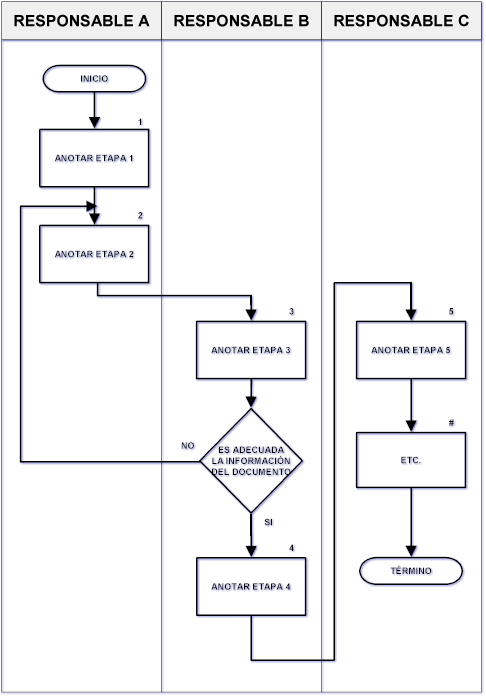 5.  Descripción del procedimiento5.1	Secuencia de etapas5.1.1	Son las partes en que se divide el procedimiento, y cada una de ellas integra un conjunto afín de actividades.5.1.2	El número de secuencia de la etapa deberá coincidir con la numeración de la secuencia plasmada en el diagrama del procedimiento.5.1.3	La redacción de la etapa, iniciará con un verbo conjugado en el tiempo presente de la tercera persona del singular.5.2	 DescripciónEs la descripción detallada de las actividades; de manera tal que permita al personal comprenderlas, seguirlas  y aplicarlas, aun cuando sea de recién ingreso al área.El número con que se registrará cada actividad, estará compuesto por el dígito de la etapa correspondiente, seguido de un punto, y a la derecha de éste, del número consecutivo respectivo.La redacción de la actividad, iniciará con un verbo conjugado en el tiempo presente de la tercera persona del singular. Condicionales y decisiones: Cuando en el desarrollo del procedimiento se presente una disyuntiva condicionada por diversas situaciones deberá señalarse inmediatamente después de la actividad que dio origen a la disyuntiva la expresión subrayada: señalar: "Sí procede", de igual forma, con la continuación de la secuencia de actividades que precisara la procedencia. "No procede". Una vez concluida la anterior descripción de la secuencia de actividades,Deberá considerarse en la redacción de las actividades, los elementos necesarios para su realización; así como los productos que se generen.5.3	 Responsable5.3.1	Se refiere a los órganos o puestos de la estructura autorizada responsables de la ejecución  y cumplimiento de las actividades del procedimiento.5.3.2	En el caso del personal operativo habrá de señalarse el nombre del puesto por funciones reales desempeñadas: analista, secretaria, mensajero, etcétera; y no por el nombre de la plaza: coordinador de técnicos, secretaria ejecutiva, etcétera. En la descripción se utilizará la siguiente forma 6. Documentos de referencia6.1	Anotar qué documentos se requieren al utilizar el procedimiento, para tener un mejor entendimiento o completar su ejecución. Ejemplo de control:7. Conservación de la información documentadaSe deben relacionar los formatos o bien los documentos que sirven de evidencia de que el procedimiento está siendo aplicado, evidenciando su aplicación, interpretación y uso. Información documentada: Anotar el nombre del documento utilizado en las actividades del procedimiento. Código: Anotar el código correspondiente al procedimiento o documento citado.Responsable de conservarlo: Anotar el puesto o cargo de quien debe conservar el documento.Tiempo de Conservación: Anotar el tiempo que debe conservarse como evidenciaDisposición: Anotar el destino del documento una vez pasado su tiempo de conservaciónAlmacenamiento y preservación: Anotar el medio en que se conservará la información documentada  Se describirán los conceptos necesarios para la comprensión y operación del procedimiento. Para lo cual se anotarán el término y su definición.9. AnexosFormatos mencionados en la descripción del procedimiento. En su presentación, los anexos deberán ser numerados con el formato (número. número), en donde el primer número será 9 (correspondiente al apartado de anexos), y el siguiente número será la secuencia de los anexos descritos en el procedimiento, por lo cual se iniciará con 1.Ej: 9.1  Formato para el Control de Instalación de Documentos Electrónicos               ITTJ-CA-PG-001-0110. Cambios a esta versióna. Número de revisión: Se anotará el número (arábigo) correspondiente a la revisión del documento.b. Fecha de la actualización: Es la fecha en la cual se modifico el procedimiento.c. Descripción del cambio: Se mencionarán en forma breve las razones que motivaron el cambio de revisión del procedimiento.d. Solo se hará mención al penúltimo y último de los cambiosEl documento deberá presentarse con las siguientes características:Software: Microsoft® Word®; los diagramas pueden elaborarse en  Microsoft® Visio® o Microsoft® Power Point®.Configuración de página: tamaño carta; orientación vertical; los márgenes normal (superior, inferior, izquierdo y derecho). Formato: Encabezado de con Arial 11 puntos, pie de página arial 8 puntos  en Negrita, Títulos y Subtítulos con Arial 12 puntos, en “negritas”; párrafos con Arial de 10 puntos, alineación justificada e interlineado sencillo con 1.5 pts.Cambios a esta versión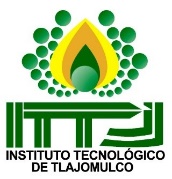 Nombre del documento:     (a)Código : (b )Nombre del documento:     (a)Revisión : (c )Referencia a la Norma ISO 9001:2015  (e)Página    de: (d )CONTROL DE EMISIÓNCONTROL DE EMISIÓNCONTROL DE EMISIÓNCONTROL DE EMISIÓNELABORÓ   (a)REVISÓ   (b)AUTORIZÓ   (c)Nombre y Cargo.:Firma:Fecha:19/01/201824/01/201826/01/2018JUSTIFICACIÓN/ RAZÓN DE SERJUSTIFICACIÓN/ RAZÓN DE SERQué se haceEn qué función o campo de especialidad se hacePara qué se hace Para quién se haceAcción expresada en el verboCampo de especialidad principalResultado Usuario final SÍMBOLOCONCEPTODESCRIPCIÓNInicio o términoDentro del símbolo se deberá anotar “INICIO” o “Término” según corresponda el principio o conclusión del procedimiento.#Descripción de la etapaDescribir brevemente dentro del símbolo la etapa.En el cuadro superior derecho se anotará el número consecutivo de la etapa, el cual deberá coincidir con el asignado en la Cédula de Descripción del Procedimiento.Este símbolo deberá mantener un tamaño uniforme en todo el diagrama de flujo.Dirección de flujoSe deberán unir los símbolos de descripción, decisiones, documentos, etc., señalando la secuencia en que se deben realizar las distintas operaciones.Se utilizarán únicamente líneas horizontales y verticales, no inclinadas. En los casos en que no sea posible conectar las actividades con líneas rectas, se utilizarán ángulos rectos.Las líneas no deberán cruzarse entre ellas, si no es posible se debe cruzar con un pequeño puente.Ningún símbolo podrá tener más de una línea de dirección de flujo a excepción del símbolo de decisión, el cual podrá tener hasta tres.DecisiónIndica un punto dentro del flujo en donde se debe tomar una decisión entre dos opciones alternativas.Por lo regular se indicará la procedencia hacia la parte de abajo del símbolo y la no procedencia hacia un lado (SI-NO).Conector de etapaSe utilizará para indicar continuidad del diagrama de flujo cuando abarca dos o más hojas y se desea hacer referencia a alguna etapa anterior o posterior a la que se está describiendo. Asimismo, cuando se enlace físicamente con otra parte lejana del mismo, siempre y cuando exista dificultad para diagramar. Dentro del símbolo se deberá anotar una letra mayúscula, siguiendo el orden alfabético, para que se identifique la etapa en que continúa.Por cada círculo conector que sale de alguna etapa, deberá haber cuando menos otro círculo conector que entre (llegue) a otra  (los conectores relacionados tendrán la misma letra de referencia)Unión de páginaSe utilizará como conexión o enlace con otra hoja diferente en la que continúa el procedimiento, siempre y cuando exista dificultad.Dentro del símbolo se deberá anotar un número para que se identifique en qué página continúa y de que página viene.Ejemplos:significa: “continúa en la página 2”significa: “viene de la página “1”Secuencia de etapasActividadResponsable 1 Etapa primordial 1.1  Actividad1.2  Actividad1.3  Actividad, etc.Responsable A2 Etapa primordial 2.1  Actividad2.2  Actividad2.3  Actividad, etc.Responsable A3 Etapa primordial 3.1  Actividad3.2  Actividad3.3  Actividad, etc.Responsable B4 Etapa primordial 4.1  Actividad4.2  Actividad4.3  Actividad, etc.Responsable B5 Etapa primordial 5.1  Actividad5.2  Actividad5.3  Actividad, etc.Responsable C6 Etapa primordial 6.1  Actividad6.2  Actividad6.3  Actividad, etc.Responsable CDOCUMENTOREGLAMENTO INTERIOR DE LA SEPNo aplicaInformación documentadaCódigo Responsable de conservarloTiempo de ConservaciónDisposiciónAlmacenamiento y preservación(a)(b)(c)(d)(e)(f)Número de revisiónFecha de actualizaciónDescripción del cambio(a)(b)(c)Cambios de esta versiónCambios de esta versiónCambios de esta versiónNo. de revisiónFecha de actualizaciónDescripción del cambio0119  de Enero de 2018Transición a la norma 9001:20150215 de Noviembre 2019Corrección de incidencias en auditorías internas y externas0315 de septiembre del 2021Corrección de numerales en formatos y cambios en el procedimiento de Información DocumentadaCONTROL DE EMISIÓNCONTROL DE EMISIÓNCONTROL DE EMISIÓNELABORÓREVISÓAUTORIZÓMC. Jorge Armando Peralta NavaCoordinador del SGCIng. Rodolfo Cortez IñiguezSubdirector de Planeación y VinculaciónMC. María Isabel Becerra RodríguezDirectoraFirma: Firma: Firma: 27 de Agosto 202111 de Septiembre 202115 de Septiembre 2021